Publicado en  el 29/08/2016 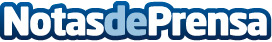 La segunda edición del Premio Concha Espina reconocerá trabajos periodísticos que fomenten la igualdad de géneroCon dos categorías que serán dotadas de un premio de 500 euros, el Premio Concha Espina valorará los trabajos periodísticos que colaboren en la igualdad o promuevan la erradicación de la violencia de géneroDatos de contacto:Nota de prensa publicada en: https://www.notasdeprensa.es/la-segunda-edicion-del-premio-concha-espina Categorias: Comunicación Sociedad Cantabria Premios http://www.notasdeprensa.es